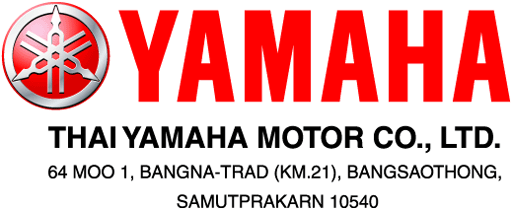 เลขที่ ____________วันที่……/……/…..…..ใบสมัครงาน  ข้อมูลทั่วไป							                                                                            ประวัติครอบครัว  ประวัติการศึกษา   ความรู้ความชำนาญพิเศษ  FR-HR1-001-002(1/2)/01-01-2017(R.0)  ประวัติการทำงาน (เรียงจากปัจจุบันลงไปตามลำดับ)  บุคคลอ้างอิง  ข้อมูลเพิ่มเติมที่ท่านคิดว่าเป็นประโยชน์ต่อการสมัครงานครั้งนี้ของท่าน  ข้อมูลทั่วไป    ข้าพเจ้าขอรับรองว่าข้อความที่ได้กรอกลงในใบสมัครหรือสำเนาเอกสารที่ใช้ประกอบการสมัครงานป็นความจริงทุกประการ หากปรากฎว่าเป็นเท็จ ข้าพเจ้ายินยอมให้        ทางบริษัทฯ พิจารณาตามกฎระเบียบของบริษัทได้ทันทีและกรณีที่เกิดความเสียหายด้วยประการใด ๆ ในการนี้ข้าพเจ้ายินยอมชดใช้ค่าเสียหายนั้น ๆ แก่บริษัทฯ จน      ครบถ้วน    ลายมือชื่อผู้สมัคร……………………………………………………………….                                                                                    วันที่สมัคร……./……./……….    ความคิดเห็นของผู้สัมภาษณ์:สำหรับพนักงานในแผนกสรรหาบุคลากรเท่านั้นFR-HR1-001-002(2/2)/01-01-2017(R.0)ตำแหน่งงานที่ต้องการสมัครตำแหน่งงานที่ต้องการสมัครตำแหน่งงานที่ต้องการสมัครเงินเดือนที่คาดหวัง (บาท/เดือน)เงินเดือนที่คาดหวัง (บาท/เดือน)เงินเดือนที่คาดหวัง (บาท/เดือน)เงินเดือนที่คาดหวัง (บาท/เดือน)เงินเดือนที่คาดหวัง (บาท/เดือน)เงินเดือนที่คาดหวัง (บาท/เดือน)วันที่สามารถเริ่มงานได้(วัน/เดือน/ปี)วันที่สามารถเริ่มงานได้(วัน/เดือน/ปี)วันที่สามารถเริ่มงานได้(วัน/เดือน/ปี)วันที่สามารถเริ่มงานได้(วัน/เดือน/ปี)คำนำหน้า นาย นาง นางสาวคำนำหน้า นาย นาง นางสาวชื่อ/นามสกุล (ภาษาไทย)ชื่อ/นามสกุล (ภาษาไทย)ชื่อ/นามสกุล (ภาษาไทย)ชื่อ/นามสกุล (ภาษาไทย)ชื่อ/นามสกุล (ภาษาไทย)ชื่อ/นามสกุล (ภาษาไทย)ชื่อ/นามสกุล (ภาษาอังกฤษ)ชื่อ/นามสกุล (ภาษาอังกฤษ)ชื่อ/นามสกุล (ภาษาอังกฤษ)ชื่อ/นามสกุล (ภาษาอังกฤษ)ชื่อ/นามสกุล (ภาษาอังกฤษ)ชื่อ/นามสกุล (ภาษาอังกฤษ)ชื่อ/นามสกุล (ภาษาอังกฤษ)เพศ ชาย    หญิงเพศ ชาย    หญิงวัน/เดือน/ปี เกิด(วัน/เดือน/ปี)วัน/เดือน/ปี เกิด(วัน/เดือน/ปี)อายุ (ปี)อายุ (ปี)อายุ (ปี)อายุ (ปี)ส่วนสูงน้ำหนักน้ำหนักน้ำหนักน้ำหนักศาสนาสัญชาติเชื่อชาติกลุ่มเลือดสถานที่เกิด (จังหวัด) สถานที่เกิด (จังหวัด) เลขที่บัตรประชาชน (13 หลัก)เลขที่บัตรประชาชน (13 หลัก)เลขที่บัตรประชาชน (13 หลัก)เลขที่บัตรประชาชน (13 หลัก)เลขที่บัตรประชาชน (13 หลัก)วันหมดอายุ (วัน/เดือน/ปี)วันหมดอายุ (วัน/เดือน/ปี)วันหมดอายุ (วัน/เดือน/ปี)วันหมดอายุ (วัน/เดือน/ปี)วันหมดอายุ (วัน/เดือน/ปี)ออกโดยออกโดยออกโดยที่อยู่ปัจจุบัน 
     ที่อยู่ปัจจุบัน 
     ที่อยู่ปัจจุบัน 
     ที่อยู่ปัจจุบัน 
     ที่อยู่ปัจจุบัน 
     ที่อยู่ปัจจุบัน 
     ที่อยู่ปัจจุบัน 
     ที่อยู่ปัจจุบัน 
     ที่อยู่ปัจจุบัน 
     ที่อยู่ปัจจุบัน 
     ที่อยู่ปัจจุบัน 
     ที่อยู่ปัจจุบัน 
     รหัสไปรษณีย์
     รหัสไปรษณีย์
     รหัสไปรษณีย์
     ที่อยู่ตามทะเบียนบ้าน (กรณีที่แตกต่างจากที่อยู่ปัจจุบัน)ที่อยู่ตามทะเบียนบ้าน (กรณีที่แตกต่างจากที่อยู่ปัจจุบัน)ที่อยู่ตามทะเบียนบ้าน (กรณีที่แตกต่างจากที่อยู่ปัจจุบัน)ที่อยู่ตามทะเบียนบ้าน (กรณีที่แตกต่างจากที่อยู่ปัจจุบัน)ที่อยู่ตามทะเบียนบ้าน (กรณีที่แตกต่างจากที่อยู่ปัจจุบัน)ที่อยู่ตามทะเบียนบ้าน (กรณีที่แตกต่างจากที่อยู่ปัจจุบัน)ที่อยู่ตามทะเบียนบ้าน (กรณีที่แตกต่างจากที่อยู่ปัจจุบัน)ที่อยู่ตามทะเบียนบ้าน (กรณีที่แตกต่างจากที่อยู่ปัจจุบัน)ที่อยู่ตามทะเบียนบ้าน (กรณีที่แตกต่างจากที่อยู่ปัจจุบัน)ที่อยู่ตามทะเบียนบ้าน (กรณีที่แตกต่างจากที่อยู่ปัจจุบัน)ที่อยู่ตามทะเบียนบ้าน (กรณีที่แตกต่างจากที่อยู่ปัจจุบัน)ที่อยู่ตามทะเบียนบ้าน (กรณีที่แตกต่างจากที่อยู่ปัจจุบัน)รหัสไปรษณีย์
     รหัสไปรษณีย์
     รหัสไปรษณีย์
     โทรศัพท์บ้าน (9 หลัก)โทรสาร (9 หลัก)โทรสาร (9 หลัก)โทรสาร (9 หลัก)โทรสาร (9 หลัก)โทรศัพท์เคลื่อนที่ (10 หลัก)โทรศัพท์เคลื่อนที่ (10 หลัก)โทรศัพท์เคลื่อนที่ (10 หลัก)โทรศัพท์เคลื่อนที่ (10 หลัก)โทรศัพท์เคลื่อนที่ (10 หลัก)อีเมล์ อีเมล์ อีเมล์ อีเมล์ อีเมล์ สถานภาพทางทหาร           ผ่านการเกณฑ์     นักศึกษาวิชาทหาร           ได้รับการยกเว้นเพราะ      สถานภาพทางทหาร           ผ่านการเกณฑ์     นักศึกษาวิชาทหาร           ได้รับการยกเว้นเพราะ      สถานภาพทางทหาร           ผ่านการเกณฑ์     นักศึกษาวิชาทหาร           ได้รับการยกเว้นเพราะ      สถานภาพทางทหาร           ผ่านการเกณฑ์     นักศึกษาวิชาทหาร           ได้รับการยกเว้นเพราะ      สถานภาพสมรส      โสด          สมรส           หย่าร้าง      แยกกันอยู่สถานภาพสมรส      โสด          สมรส           หย่าร้าง      แยกกันอยู่สถานภาพสมรส      โสด          สมรส           หย่าร้าง      แยกกันอยู่สถานภาพสมรส      โสด          สมรส           หย่าร้าง      แยกกันอยู่กรณีที่สมรสแล้ว    จดทะเบียน    ไม่ได้จดทะเบียน             คู่สมรสมีรายได้หรือไม่?  มี     ไม่มี               จำนวนบุตร  (       )      จำนวนบุตรที่กำลังศึกษา (      )       จำนวนบุตรที่อายุเกิน 21 ปี (       )กรณีที่สมรสแล้ว    จดทะเบียน    ไม่ได้จดทะเบียน             คู่สมรสมีรายได้หรือไม่?  มี     ไม่มี               จำนวนบุตร  (       )      จำนวนบุตรที่กำลังศึกษา (      )       จำนวนบุตรที่อายุเกิน 21 ปี (       )กรณีที่สมรสแล้ว    จดทะเบียน    ไม่ได้จดทะเบียน             คู่สมรสมีรายได้หรือไม่?  มี     ไม่มี               จำนวนบุตร  (       )      จำนวนบุตรที่กำลังศึกษา (      )       จำนวนบุตรที่อายุเกิน 21 ปี (       )กรณีที่สมรสแล้ว    จดทะเบียน    ไม่ได้จดทะเบียน             คู่สมรสมีรายได้หรือไม่?  มี     ไม่มี               จำนวนบุตร  (       )      จำนวนบุตรที่กำลังศึกษา (      )       จำนวนบุตรที่อายุเกิน 21 ปี (       )กรณีที่สมรสแล้ว    จดทะเบียน    ไม่ได้จดทะเบียน             คู่สมรสมีรายได้หรือไม่?  มี     ไม่มี               จำนวนบุตร  (       )      จำนวนบุตรที่กำลังศึกษา (      )       จำนวนบุตรที่อายุเกิน 21 ปี (       )กรณีที่สมรสแล้ว    จดทะเบียน    ไม่ได้จดทะเบียน             คู่สมรสมีรายได้หรือไม่?  มี     ไม่มี               จำนวนบุตร  (       )      จำนวนบุตรที่กำลังศึกษา (      )       จำนวนบุตรที่อายุเกิน 21 ปี (       )กรณีที่สมรสแล้ว    จดทะเบียน    ไม่ได้จดทะเบียน             คู่สมรสมีรายได้หรือไม่?  มี     ไม่มี               จำนวนบุตร  (       )      จำนวนบุตรที่กำลังศึกษา (      )       จำนวนบุตรที่อายุเกิน 21 ปี (       )สมาชิกในครอบครัวชื่อ-นามสกุลอายุอาชีพสถานที่ทำงานโทรศัพท์บิดามารดาคู่สมรสจำนวนพี่น้องรวมทั้งหมด (       คน )จำนวนพี่น้องรวมทั้งหมด (       คน )จำนวนพี่น้องรวมทั้งหมด (       คน )ผู้สมัครเป็นคนที่ (       )ผู้สมัครเป็นคนที่ (       )ลำดับ                          ชื่อ-นามสกุลอายุสถานที่ทำงาน/สถานศึกษาโทรศัพท์ที่ติดต่อได้1234ระดับการศึกษาชื่อสถานศึกษาเริ่มถึงคณะ/วิชาเอกคะแนนเฉลี่ยประถมศึกษามัธยมศึกษาตอนต้นมัธยมศึกษาตอนปลาย ประกาศนียบัตรวิชาชีพ อนุปริญญาประกาศนียบัตรวิชาชีพชั้นสูงปริญญาตรีภาษาต่างประเทศภาษาอังกฤษภาษาอังกฤษภาษาญี่ปุ่นภาษาญี่ปุ่นภาษาอื่น ๆพูด ดีเยี่ยม  ดี  พอใช้  ต้องปรับปรุง ดีเยี่ยม  ดี  พอใช้  ต้องปรับปรุง ดีเยี่ยม  ดี  พอใช้  ต้องปรับปรุง ดีเยี่ยม  ดี  พอใช้  ต้องปรับปรุง ดีเยี่ยม  ดี  พอใช้  ต้องปรับปรุงฟัง ดีเยี่ยม  ดี  พอใช้  ต้องปรับปรุง ดีเยี่ยม  ดี  พอใช้  ต้องปรับปรุง ดีเยี่ยม  ดี  พอใช้  ต้องปรับปรุง ดีเยี่ยม  ดี  พอใช้  ต้องปรับปรุง ดีเยี่ยม  ดี  พอใช้  ต้องปรับปรุงอ่าน ดีเยี่ยม  ดี  พอใช้  ต้องปรับปรุง ดีเยี่ยม  ดี  พอใช้  ต้องปรับปรุง ดีเยี่ยม  ดี  พอใช้  ต้องปรับปรุง ดีเยี่ยม  ดี  พอใช้  ต้องปรับปรุง ดีเยี่ยม  ดี  พอใช้  ต้องปรับปรุงเขียน ดีเยี่ยม  ดี  พอใช้  ต้องปรับปรุง ดีเยี่ยม  ดี  พอใช้  ต้องปรับปรุง ดีเยี่ยม  ดี  พอใช้  ต้องปรับปรุง ดีเยี่ยม  ดี  พอใช้  ต้องปรับปรุง ดีเยี่ยม  ดี  พอใช้  ต้องปรับปรุงพิมพ์ดีดพิมพ์ดีดอังกฤษ       คำ/นาทีพิมพ์ดีดอังกฤษ       คำ/นาทีพิมพ์ดีดอังกฤษ       คำ/นาทีพิมพ์ดีดอังกฤษ       คำ/นาทีพิมพ์ดีดไทย       คำ/นาทีประวัติการฝึกอบรมประวัติการฝึกอบรมความสามารถด้านคอมพิวเตอร์ความสามารถด้านคอมพิวเตอร์ความสามารถพิเศษความสามารถพิเศษใบอนุญาตขับขี่ รถยนต์            มี   ไม่มี   เลขที่ใบขับขี่รถยนต์     เลขที่ใบขับขี่รถยนต์     คุณมีรถยนต์ส่วนตัวหรือไม่?              มี  ไม่มี   คุณมีรถยนต์ส่วนตัวหรือไม่?              มี  ไม่มี   ใบอนุญาตขับขี่ รถจักรยานยนต์  มี  ไม่มี   เลขที่ใบขับขี่รถจักรยานยนต์     เลขที่ใบขับขี่รถจักรยานยนต์     คุณมีรถจักรยานยนต์ส่วนตัวหรือไม่?    มี  ไม่มี   คุณมีรถจักรยานยนต์ส่วนตัวหรือไม่?    มี  ไม่มี   บริษัท       ตำแหน่งงาน       ตำแหน่งงาน       เริ่ม      ถึง       หน้าที่และความรับผิดชอบ     หน้าที่และความรับผิดชอบ     เงินเดือนเดือนสุดท้าย                         บาท/เดือนเงินเดือนเดือนสุดท้าย                         บาท/เดือนเงินเดือนเดือนสุดท้าย                         บาท/เดือนเหตุผลที่ลาออก       เหตุผลที่ลาออก       เหตุผลที่ลาออก       ทางบริษัทฯสามารถขอตรวจสอบได้  ได้ ไม่ได้ทางบริษัทฯสามารถขอตรวจสอบได้  ได้ ไม่ได้ทางบริษัทฯสามารถขอตรวจสอบได้  ได้ ไม่ได้บริษัท       ตำแหน่งงาน       ตำแหน่งงาน       เริ่ม      ถึง       หน้าที่และความรับผิดชอบ     หน้าที่และความรับผิดชอบ     เงินเดือนเดือนสุดท้าย                         บาท/เดือนเงินเดือนเดือนสุดท้าย                         บาท/เดือนเงินเดือนเดือนสุดท้าย                         บาท/เดือนเหตุผลที่ลาออก       เหตุผลที่ลาออก       เหตุผลที่ลาออก       ทางบริษัทฯสามารถขอตรวจสอบได้  ได้ ไม่ได้ทางบริษัทฯสามารถขอตรวจสอบได้  ได้ ไม่ได้ทางบริษัทฯสามารถขอตรวจสอบได้  ได้ ไม่ได้บริษัท       ตำแหน่งงาน       ตำแหน่งงาน       เริ่ม      ถึง       หน้าที่และความรับผิดชอบ     หน้าที่และความรับผิดชอบ     เงินเดือนเดือนสุดท้าย                         บาท/เดือนเงินเดือนเดือนสุดท้าย                         บาท/เดือนเงินเดือนเดือนสุดท้าย                         บาท/เดือนเหตุผลที่ลาออก       เหตุผลที่ลาออก       เหตุผลที่ลาออก       ทางบริษัทฯสามารถขอตรวจสอบได้  ได้ ไม่ได้ทางบริษัทฯสามารถขอตรวจสอบได้  ได้ ไม่ได้ทางบริษัทฯสามารถขอตรวจสอบได้  ได้ ไม่ได้ชื่อ นามสกุลบริษัทตำแหน่งโทรศัพท์ความสัมพันธ์1.2.คุณเคยสมัครงานกับบริษัทนี้มาก่อนหรือไม่?                       เคย ไม่เคยเคยมาสมัครเมื่อ                                           ตำแหน่ง     คุณเคยทำงานในกะบ่าย หรือกะกลางคืนหรือไม่?             เคย  ไม่เคย   เคยทำเมื่อ                                 บริษัท     ท่านมีร่างกายทุพพลภาพหรือไม่?                                    มี     ไม่มี   ถ้ามีโปรดระบุ    ท่านเคยมีประวัติเป็นโรคติดต่อขั้นร้ายแรงหรือไม่?            เคย  ไม่เคยถ้าเคย โปรดระบุ    ท่านมีญาติหรือบุคคลที่รู้จักในบริษัทนี้หรือไม่?                    มี     ไม่มี   ถ้ามี ชื่อ                                                       ตำแหน่ง     ในกรณีฉุกเฉินหรือเร่งด่วนบุคคลที่สามารถจะติดต่อได้คือชื่อ-นามสกุล                                              โทรศัพท์ ท่านเคยเป็นผู้ต้องหาหรือคำพิพากษาในคดีอาญาหรือไม่?     เคย  ไม่เคยถ้าเคย เมื่อ                             โปรดระบุ      ท่านทราบจากสื่อใดว่าทางบริษัทฯ มีการรับสมัครงาน?อินเตอร์เน็ท ประกาศหน้าบริษัทเพื่อน อื่น ๆ ระบุ       สัมภาษณ์ผู้สมัครในตำแหน่ง                                                                                                                                                                      ผู้สัมภาษณ์สัมภาษณ์ผู้สมัครในตำแหน่ง                                                                                                                                                                      ผู้สัมภาษณ์หลักฐานประกอบการสมัครงาน กรุณาตรวจสอบสำเนาเอกสารทุกอย่างให้ครบถ้วนและถูกต้อง รูปถ่ายขนาด 1x1.5 นิ้ว 1 ใบ          สำเนาบัตรประจำตัวประชาชน       สำเนาทะเบียนบ้าน      ใบรับรองวุฒิการศึกษา                   หนังสือรับรองการทำงาน            ใบรับรองสถานะทางทหารการทดสอบภาษาอังกฤษ……..คะแนน      ความรู้ทั่วไป………. คะแนน     Speed Test………..คะแนน     Logical Test ……….คะแนน     การทดสอบอื่น ๆ………………………………..คะแนน